Moncure PTA News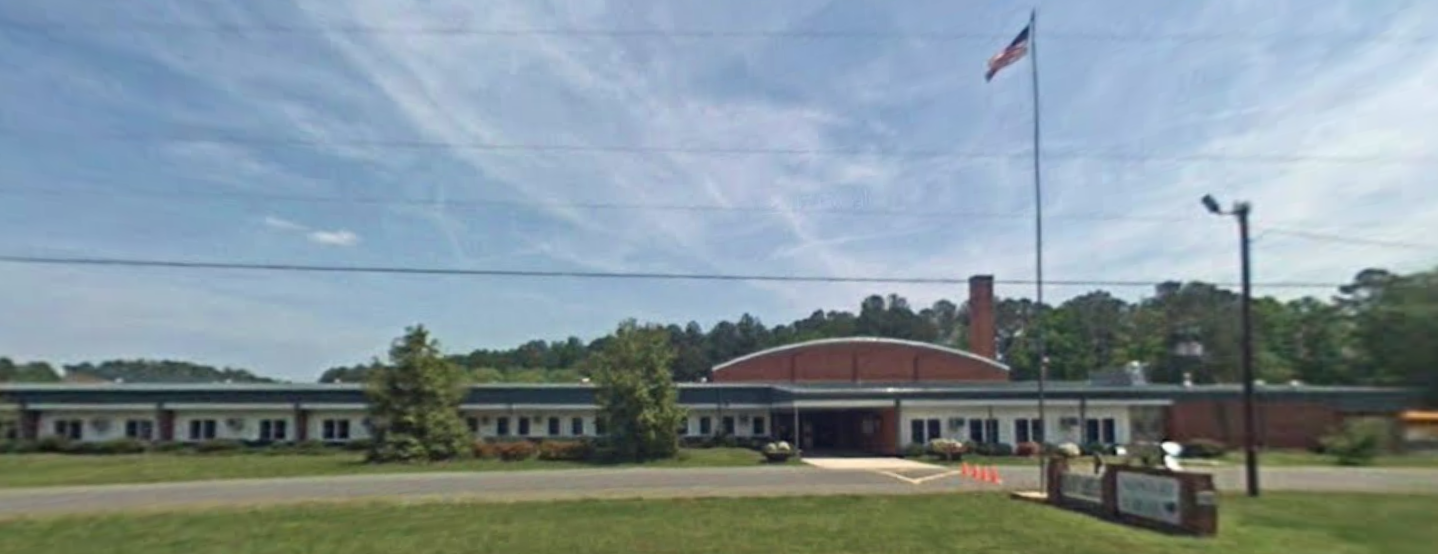 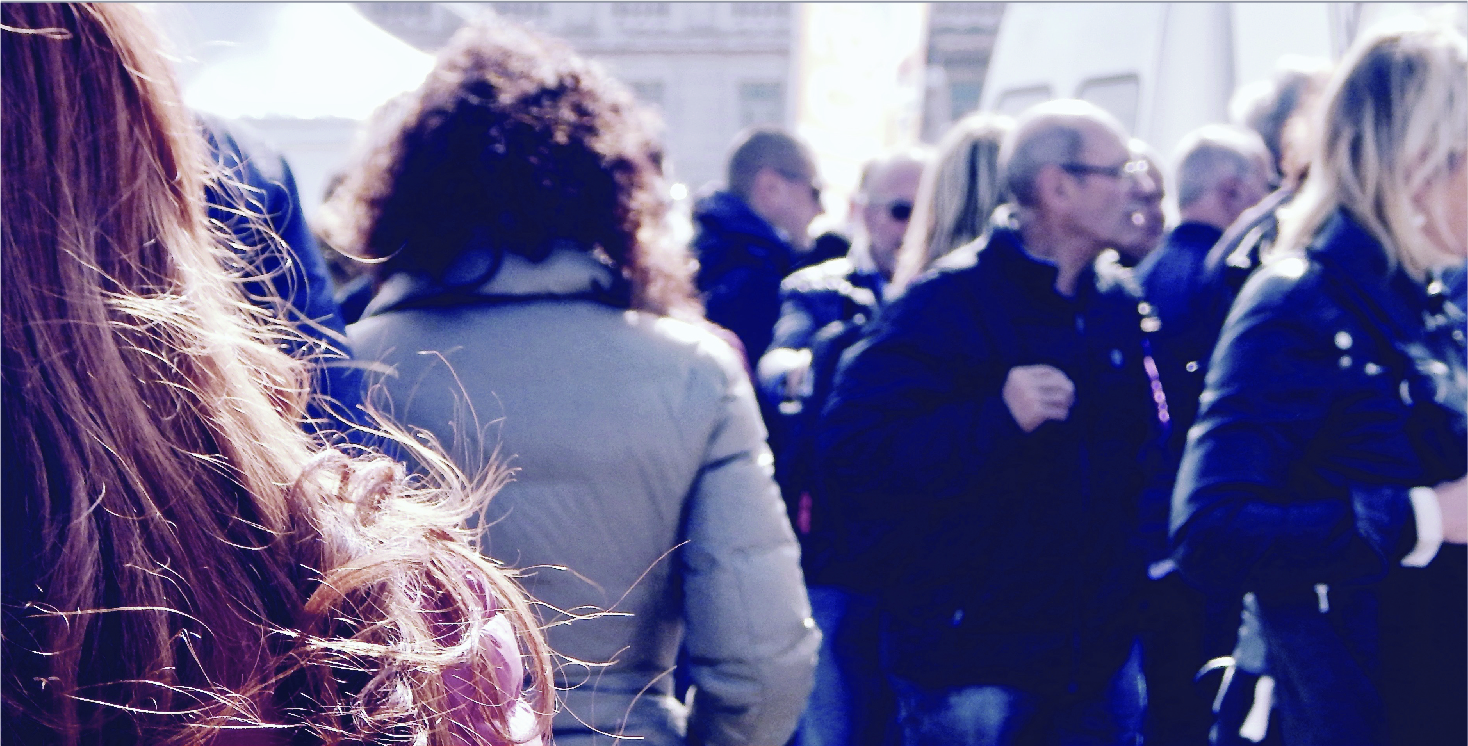 